СВЕДЕНИЯоб источниках и о датах официального обнародования решения Совета сельского поселения Килимовский сельсовет муниципального района Буздякский район Республики Башкортостан  «О внесении изменений и дополнений в Устав сельского поселения Килимовский й сельсовет муниципального района Буздякский район Республики Башкортостан»  № 151  от  03 октября 2018 года.           Решение Совета сельского поселения Килимовский сельсовет муниципального района Буздякский район Республики Башкортостан «О внесении изменений и дополнений в Устав сельского поселения Килимовский сельсовет муниципального района Буздякский район Республики Башкортостан» № 151 от 03 октября 2018 года, зарегистрированное Управлением Министерства юстиции Российской Федерации по Республике Башкортостан 25.10.2018 года, Государственный регистрационный № RU 035163062018001, обнародовано путем  размещения на информационном стенде Совета и Администрации сельского поселения 30 октября 2018 года по адресу: Буздякский район , с. Килимово, ул. Буденного, д. 40  и  на официальном сайте http://kilimselsovet. ru.Глава сельского поселенияКилимовский сельсоветмуниципального районаБуздякский районРеспублики Башкортостан                                                                        Д.И. ЧанышевБашкортостан РеспубликаhыБуздəк районымуниципаль районыныңКилем ауыл советыауыл биләмәhе  Советы452725, Килем ауылы,Буденный  урамы, 40тел.   (34773)  2 65 84факс  (34773)  2 65 84Е-mail:kilimselsovet@mail.ru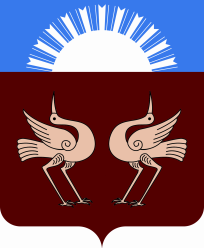 Республика БашкортостанСовет  сельского поселенияКилимовский сельсоветмуниципального районаБуздякский район452725, с. Килимово,ул. Буденного, 40тел.   (34773)  2 65 84факс  (34773)  2 65 84Е-mail:kilimselsovet@mail.ru